Рабочий лист №2МатематикаСегодня наши уроки будут посвящены отряду ПРИМАТЫ. Вам необходимо попасть в павильон «Обезьяны».Задание 1.Возьмите карту Московского зоопарка. Внимательно ее рассмотрите.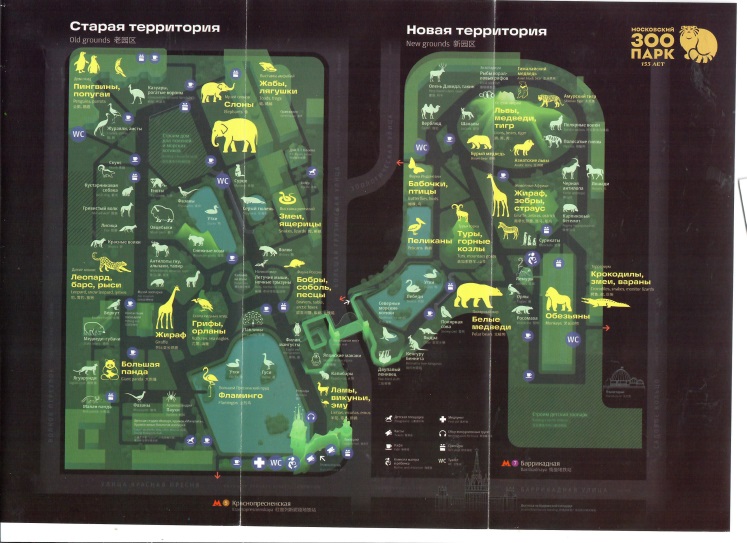 Найдите на карте, где находится павильон «Обезьяны». Обведите правильный ответ:● Старая территория;● Новая территория;● в Московском зоопарке нет такого павильона.На карте зоопарка найдите точку вашего местонахождения и месторасположение Переходного моста. Проложите маршрут к Переходному мосту, пройдите по нему, спуститесь вниз и остановитесь напротив Малого Пресненского пруда.Задание 2. Перед вами карта Новой территории зоопарка. Рассмотрите ее.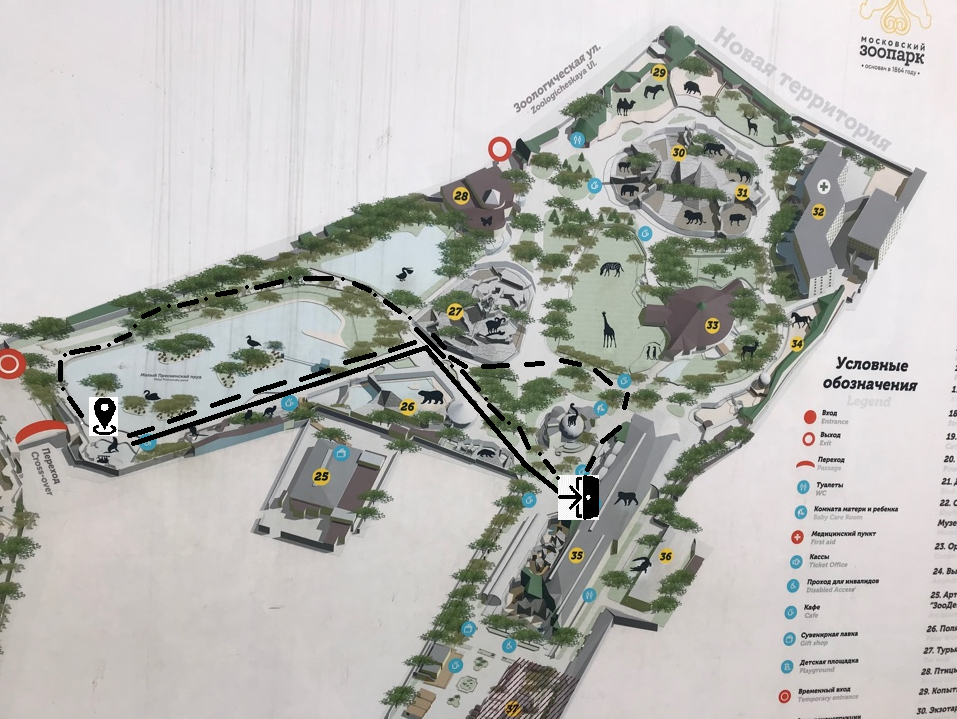 Соедините значок условного обозначения с его названием.                                                        маршруты       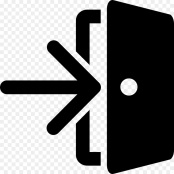                                                         «Вход»                                                                                                  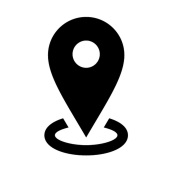                                                                         «Я здесь»     Определите, какой маршрут до павильона «Обезьяны» самый короткий. Поставьте знак √.Следуйте по выбранному маршруту до павильона «Обезьяны».Задание 3.Подойдите к входной двери в павильон «Обезьяны». Вставьте пропущенное данное в условие.Витя с родителями собирается в зоопарк. Они хотят посетить павильон «Обезьяны». Время в пути от дома до павильона составит 1 ч 10 мин. Павильон работает до ________. Успеет ли он с родителями посмотреть приматов, если сейчас на часах 14 ч 20 мин и они выйдут из дома через полчаса?Решите задачу и ответьте на вопрос.Решение.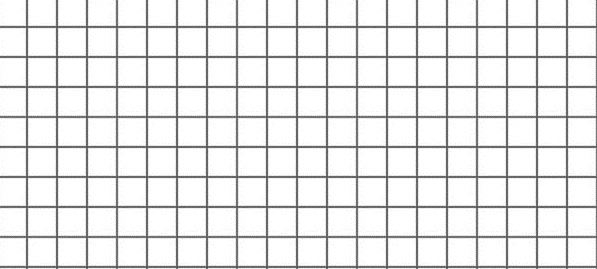 Обведите правильный ответ на вопрос задачи.                         ДА                          НЕТЗайдите в павильон.Задание 4.У каждого вида обезьян есть свои предпочтения в пище.Подойдите к стенду «ЧТО и КАК едят приматы».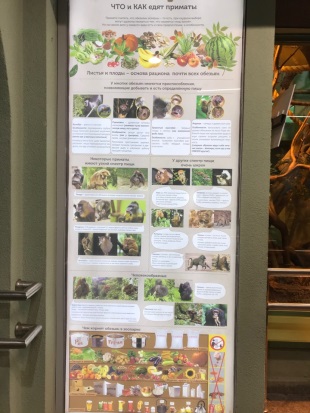 Изучите информацию на стенде и поставьте знак «+» в соответствующую ячейку.Сотрудник зоопарка приготовил для колобусов три ведра: с яблоками, капустой и несколькими яйцами. Что находится в каждом ведре, если все надписи ложные?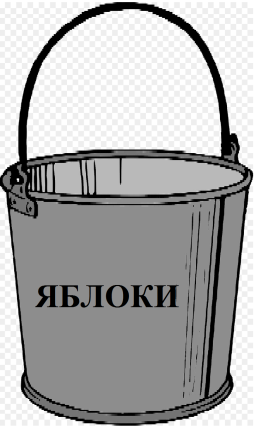 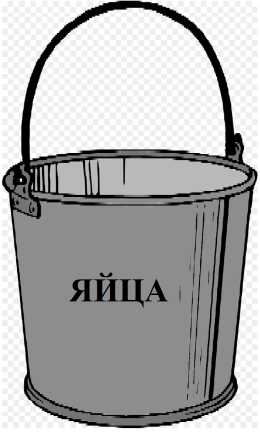 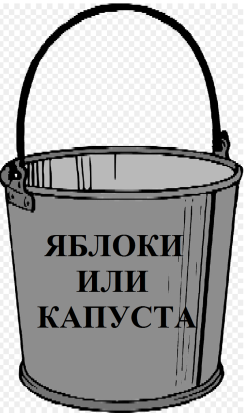 Продолжите рассуждения и вставьте пропущенные слова.Если надпись ЯБЛОКИ ложная, то в ведре могут быть или _______________, или _____________________.Так как надпись ЯЙЦА ложная, то в ведре могут быть или _____________________, или __________________________.Надпись ЯБЛОКИ ИЛИ КАПУСТА ложная, значит, в ведре могут быть только ___________________________. Тогда в первом ведре _________________________, а во втором ___________________________.Проверьте свой ответ, заполнив таблицу (+ верно,  ̶  неверно).Третьеклассник Петя увидел, как сотрудники зоопарка несут эти корма для колобусов. И очень удивился одному из продуктов. Какому? Вставьте название продукта в речь Пети. – Уважаемые сотрудники! _________________ нельзя кормить колобусов! Они ведь относятся к травоядным приматам.Пройдите по QR-коду, прочитайте информацию, взятую с сайта зоопарка. 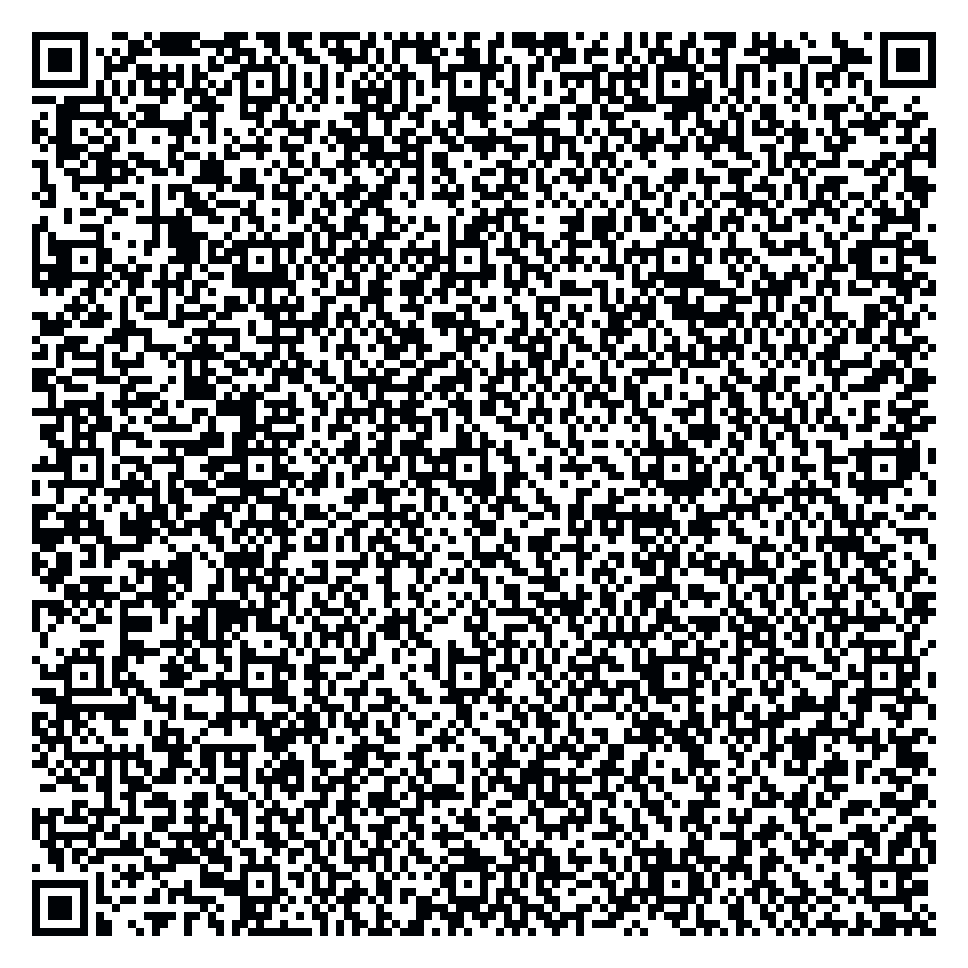 Выскажите свое мнение, прав ли Петя? Поставьте знак √.Да, но иногда в пищу колобусов должны попадать продукты, содержащие белок.Да, всякая другая еда опасна для их здоровья.Нет, колобусы всеядные приматы.Задание 5.Подойдите к стенду «У нас так принято. Кое-что из социальной жизни обезьян». 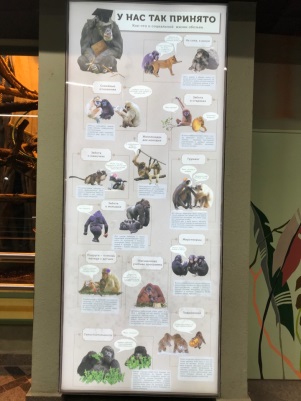 Используя информацию на стенде, отметьте верные предложения в таблице  + и ложные    ̶ .Груминг – поведение животных в естественных природных условиях, направленное на поддержание чистоты тела и шерсти.
Отметьте  знаком √, в чем проявляется груминг у обезьян: перебирают шерсть друг друга;вылизывают шерсть;купаются в песке.Задание 6.Подойдите к информационному стенду «Наши рекорды».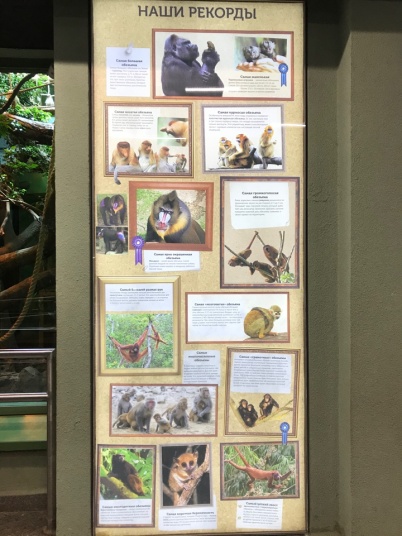 Дополните диаграмму. Впишите с правой стороны названия обезьян.Самая большая и самая маленькая обезьяна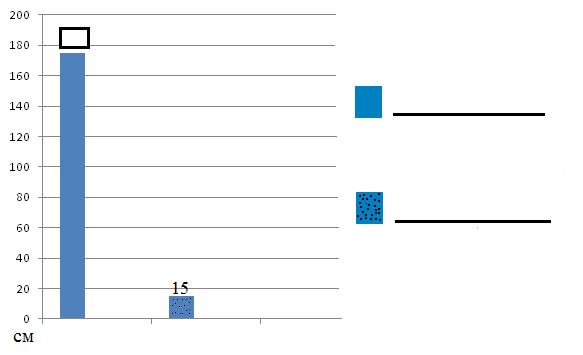 Самая большая обезьяна имеет длину 1,75 м. Продолжите цепочку, сделайте перевод. Впишите недостающее данное в диаграмму.1,75 м = 1 м 75 см =            смВыберите схему, которая подойдет для сравнения самой большой и самой маленькой обезьян. Отметьте ее галочкой (√) Дополните схему.Г.                                                                  И.И.                                                                  Г.На сколько сантиметров горилла может быть больше карликового игрунка?Отметьте дугой на схеме вопрос.Запишите решение.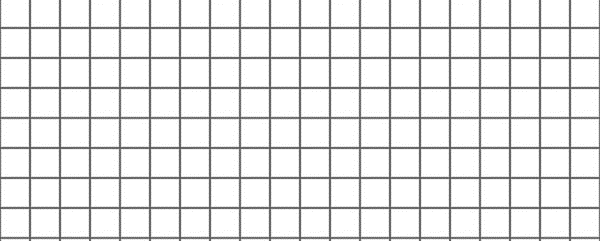 Ответ: на _________________________.Задание 7.Для изготовления мобильных телефонов необходимы ниобий и тантал. Их получают из ценной руды, которая называется колтан. В связи с добычей этой руды уничтожаются места обитания равнинных горилл. Следствие: сократилась численность этих приматов.Найдите стенд «Их жизнь под угрозой!». Раздел «Смартфоны против горилл».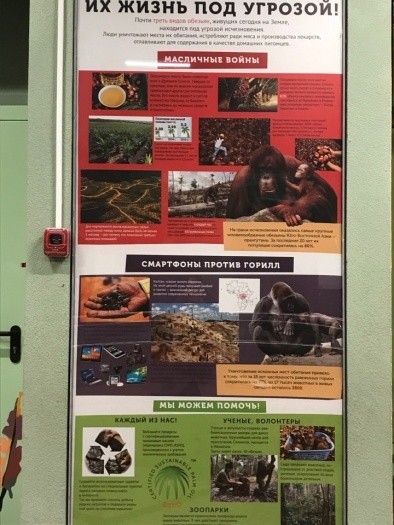 Используя информацию на стенде, ответьте на вопросы. а) Сколько равнинных горилл было 18 лет назад? Обведите правильный ответ:● 23.000                             ● 17.000● 1.700                               ● 17б) Сколько равнинных горилл осталось сейчас? __________________________ Решите задачу.На сколько особей сократилась численность равнинных горилл за последние 18 лет?а) Какое арифметическое действие поможет ответить на вопрос? Обведите правильный ответ:● сложение                                 ● умножение● вычитание                               ● делениеб) Впишите недостающий знак ( «+», « - », «●») и закончите вычисления столбиком.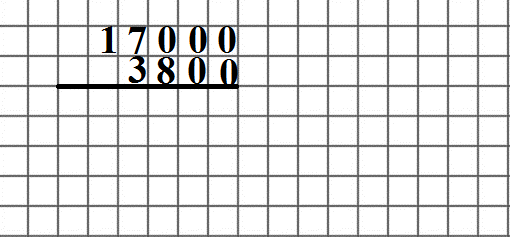 Ответ: на ______________________ .№Вид обезьяныТравоядные приматыХищные приматыВсеядные приматы1.Лори2.Шимпанзе3.Колобус4.Мандрил5.Гелада6.Долгопяты                   ВедраКорм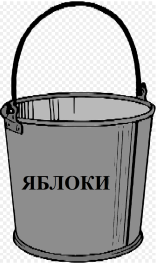 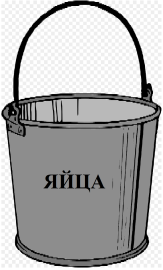 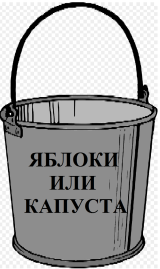 ЯБЛОКИЯЙЦАКАПУСТАПредложения+    верноПредложения̶      ложно1. Место вожака всегда достается самому сильному.2. Детеныши орангутанов учатся у матери прыгать по деревьям, узнавать еду, строить гнезда.3. Мартышки заботятся о новорожденных детенышах других мартышек.4. Гориллы-мамы всегда помогают детенышу научиться чему-либо, всегда подскажут.5. Гиббоны не заботятся о престарелых родственниках, выгоняют их.6. Для обезьян характерен груминг.